РАСПОРЯЖЕНИЕ № 1От13.01.2021г.                                                                                          а. Пшичо «Об установлении лимитов ГСМ »Установить лимит  ГСМ в количестве 300 литров в месяц, в год 3600 литров.  Глава администрации                                                                                                               МО «Хатажукайское сельское поселение»                                     К. А. КарабетовРАСПОРЯЖЕНИЕ № 2От13.01.2021г.                                                                                          а. Пшичо  «Об установлении  лиц »  Установить право в получении денег   в под отчёт  за   заместителем главы администрации  муниципального образования «Хатажукайское сельское поселение» Датхужевым Н. А. Ознакомлен: ______________        __________           Н. А. Датхужев                                         (дата)                   (подпись) Глава администрации                                                                                                                   МО «Хатажукайское сельское поселение»                                  К. А. КарабетовРАСПОРЯЖЕНИЕ № 3От 13.01.2021г.                                                                                       а. Пшичо «О создании комиссии»    Создать комиссию по списанию   основных средств. В состав комиссии входят :                1. Председатель комиссии – Датхужев Н.А.      2.  Главный финансист  администрации -  Иванова М.Т.   3.  Ведущий специалист – юрист – Лямова З.Н.Ознакомлен: ______________                    __________             Н.А. Датхужев                            (дата)                                   (подпись)Ознакомлена: ______________                    __________              М. Т. Иванова                              (дата)                                   (подпись)Ознакомлена: ______________                    __________             З.Н. Лямова                               (дата)                                   (подпись)Глава администрации                                                                                                               МО «Хатажукайское сельское поселение»                                     К. А. КарабетовРАСПОРЯЖЕНИЕ № 4От13.01.2021г.                                                                                          а. Пшичо  «О создании комиссии»    Создать комиссию по списанию  материальных запасов . В состав комиссии входят :  1. Председатель комиссии – Датхужев Н.А.     2.  Главный финансист  администрации -  Иванова М.Т.   3.  Ведущий специалист – юрист – Лямова З.Н.  Ознакомлен: ______________                    __________             Н.А. Датхужев                            (дата)                                   (подпись)Ознакомлена: ______________                    __________              М. Т. Иванова                             (дата)                                    (подпись)Ознакомлена: ______________                    __________             З.Н. Лямова                            (дата)                                    (подпись)Глава администрации                                                                                                              МО «Хатажукайское сельское поселение»                                    К. А. КарабетовРАСПОРЯЖЕНИЕ № 5от 13.01.2021г.                                                                                            а. Пшичо«О полной материальной ответственности»  Заключить договор о полной материальной ответственности со специалистом первой категории  Керяшевой Э. К.   и материально ответственным лицом Датхужевым Н. А. Ознакомлен: ______________                    __________              Н. А. Датхужев                             (дата)                                   (подпись)Ознакомлена: ______________                    __________              Э. К. Керяшева                               (дата)                                   (подпись)Глава администрации                                                                                                               МО «Хатажукайское сельское поселение»                           К. А. КарабетовРАСПОРЯЖЕНИЕ № 6от 13.01.2021г.                                                                                            а. Пшичо«О возложении обязанностей по ведению реестра закупок»     Возложить обязанности по ведению реестра закупок на главного  специалиста – финансиста администрации МО «Хатажукайско сельское поселение» Иванову Марзият Тлюстанбиевну. Ознакомлена:  ____________                     __________              М. Т. Иванова                                (дата)                                (подпись)Глава администрации                                                                                                               МО «Хатажукайское сельское поселение»                                  К. А. КарабетовРАСПОРЯЖЕНИЕ № 6/1   от 29.01.2021 года                                                                                    а.Пшичо«О премировании работников МО «Хатажукайское сельское поселение» 	Премировать работников МО «Хатажукайское сельское поселение» за январь    месяц 2021 года в размере 25 % от должностного оклада .  Глава администрации       МО «Хатажукайское сельское поселение»                                        К. А. КарабетовРАСПОРЯЖЕНИЕ  № 7от 08.02. 2021 года                                                                                         а. Пшичо О  проведении конкурса на замещение вакантной должности        В соответствии с Положением о проведении конкурса  на                                                                                                                                                                                                замещение вакантной  должности  муниципальной службы администрации   муниципального образования «Хатажукайское сельское поселение»: 1. Объявить конкурс на замещение вакантной должности :  заместителя главы администрации муниципального образования «Хатажукайское сельское поселение» с   08.02.2021 года 2. Конкурсной комиссии организовать приём документов от претендентов на участие в конкурсе на замещение вакантной должности заместителя главы администрации муниципального образования «Хатажукайское сельское поселение».  3. Опубликовать в средствах массовой информации извещение о приёме документов для участия в конкурсе на замещение вакантной должности заместителя главы администрации муниципального образования «Хатажукайское сельское поселение» 4. Заседание конкурсной комиссии назначить на 09.03.2021г в 14-00 часов .5. Данное постановление разместить на информационных стендах и на официальном сайте Администрации  сельского поселения.6. Контроль за выполнением настоящего постановления  оставляю за собой.Глава администрации                                                                                                               МО «Хатажукайское сельское поселение»                                  К. А. КарабетовРАСПОРЯЖЕНИЕ № 7/1   от 26.02.2021 года                                                                                    а.Пшичо«О премировании работников МО «Хатажукайское сельское поселение» 	Премировать работников МО «Хатажукайское сельское поселение» за февраль    месяц 2021 года в размере 25 % от должностного оклада .  Глава администрации       МО «Хатажукайское сельское поселение»                                        К. А. КарабетовРАСПОРЯЖЕНИЕ №8От 01.03.2021года                                                                                 аул Пшичо« О  принятии мер по предупреждению и ликвидации последствий выхода рек из берегов»    В связи с возникшей чрезвычайной ситуацией из – за подъема уровня воды в реках возникновение подтопления жилых домов и временное отселение их из зон подтопления.     Для выполнения мероприятий по предупреждению подтопления, а при необходимости и отселения жителей из своих домов необходимо:  Исполняющему обязанности Заместителя главы администрации МО «Хатажукайское сельское поселение»  Карашаеву А.А. :1.1.Провести инструктаж жителей жилых домов, расположенных в черте зоны подтопления. 1.2. Организовать круглосуточное дежурство членов нештатного аварийно спасательного формирования для оказания практической помощи населению в случае необходимости. 1.3. Организовать ежедневный контроль подъема уровня воды в реках в местах выхода воды из берегов.  1.4. Принять меры по расчистке завалов , больших старых корней и деревьев,  стоящих на берегу р.Фарс  и представляющих угрозу наводнения.1.5.Обеспечить готовность специальной техники для проведения берегоукрепительных работ. 1.6. Привести в готовность средства для эвакуации и размещения эвакуированного населения. С распоряжением ознакомить заинтересованных лиц и членов комиссии по предупреждению и ликвидации ЧС.  Контроль за выполнением настоящего Распоряжение оставляю за собой. Настоящее Распоряжение вступает  в силу со дня его подписания. 	Глава администрации      	              К. А. КарабетовРАСПОРЯЖЕНИЕ №9От 01.03.2021года                                                                                 аул Пшичо« Об утверждении графика дежурств по предупреждению и ликвидации последствий выхода рек из берегов»     Разработать и утвердить график дежурств работников МО «Хатажукайское сельское поселение»  на паводковый период  2021 год.  Глава администрации                                                                                                               МО «Хатажукайское сельское поселение»                                    К. А. КарабетовПриложение № 1                                                                                                        Утверждаю:                                                                                                Глава администрации МО «Хатажукайское с/п»____________ Карабетов К.А. «___»______ 2021г. ГРАФИК дежурств работников администрации муниципального образования «Хатажукайское сельское поселение» РАСПОРЯЖЕНИЕ №10От 22.03.2021года                                                                                 аул ПшичоВ связи с необходимостью замены ответственного лица Внести изменение в Распоряжение №2от 13.01.2021г.Распоряжение №2 от 13.01.2021 года читать в следующей редакции : Установить право в получении денег в под отчет за заместителем главы администрации МО «Хатажукайское сельское поселение» Карашаевым А.А.Ознакомлен:  ____________                     __________             А. А. Карашаев                                 (дата)                                (подпись)Глава администрации                                                                                                               МО «Хатажукайское сельское поселение»                                  К. А. КарабетовРАСПОРЯЖЕНИЕ №11От 22.03.2021года                                                                                 аул ПшичоВнести изменение в Распоряжение №3от 13.01.2021г.Распоряжение №3 от 13.01.2021 года читать в следующей редакции : Создать комиссию по списанию основных средств. В состав комиссии входят:                        1. Председатель  комиссии – Карашаев А.А2. Главный финансист администрации – Иванова М.Т.3. Ведущий специалист – юрист – Лямова З.Н. Ознакомлен:  ____________                     __________             А. А. Карашаев                                 (дата)                                (подпись)Ознакомлена:  ____________                     __________             М. Т. Иванова                                  (дата)                                (подпись)Ознакомлена:  ____________                     __________             З. Н. Лямова                               (дата)                                (подпись)Глава администрации                                                                                                               МО «Хатажукайское сельское поселение»                                  К. А. КарабетовРАСПОРЯЖЕНИЕ №12От 22.03.2021года                                                                                 аул ПшичоВнести изменение в Распоряжение №4от 13.01.2021г.Распоряжение №4 от 13.01.2021 года читать в следующей редакции : Создать комиссию по списанию материальных запасов. В состав комиссии входят:                        1. Председатель  комиссии – Карашаев А.А2. Главный финансист администрации – Иванова М.Т.3. Ведущий специалист – юрист – Лямова З.Н. Ознакомлен:  ____________                     __________             А. А. Карашаев                                 (дата)                                (подпись)Ознакомлена:  ____________                     __________             М. Т. Иванова                                  (дата)                                (подпись)Ознакомлена:  ____________                     __________             З. Н. Лямова                               (дата)                                (подпись)Глава администрации                                                                                                               МО «Хатажукайское сельское поселение»                                  К. А. КарабетовРАСПОРЯЖЕНИЕ №13От 22.03.2021года                                                                                 аул ПшичоВнести изменение в Распоряжение №5 от 13.01.2021г.Внести изменение в Распоряжение №5 от 13.01.2021г.Распоряжение №5 от 13.01.2021 года читать в следующей редакции : Заключить договор о полной материальной ответственности со специалистом  первой категории Керяшевой Э.К. и материально ответственным лицом Карашаевым А.А. Ознакомлен:  ____________                     __________             А. А. Карашаев                                 (дата)                                (подпись)Ознакомлена:  ____________                     __________             Э. К. Керашева                                 (дата)                                (подпись)Глава администрации                                                                                                               МО «Хатажукайское сельское поселение»                                  К. А. КарабетовРАСПОРЯЖЕНИЕ №14От 22.03.2021года                                                                                 аул Пшичо     О назначении ответственного за реализацию мероприятий по предупреждению и ликвидации чрезвычайных ситуаций  обеспечению пожарной безопасности на территории муниципального образования «Хатажукайское сельское поселение»    Во исполнение решения комиссии по предупреждению и ликвидации чрезвычайных ситуаций и обеспечению пожарной безопасности в Южном Федеральном округе №470 от 25 апреля 2019 года : Назначить Карашаева Асхала Аслановича  – заместителя главы администрации МО «Хатажукайское сельское поселение» ответственным за реализацию мероприятий по предупреждению и ликвидации чрезвычайных ситуаций и обеспечения пожарной безопасности на территории  муниципального образования «Хатажукайское сельское поселение».    Распоряжение №14/1 от 14.08.2019 года   «О назначении ответственного за реализацию мероприятий по предупреждению и ликвидации чрезвычайных ситуаций  обеспечению пожарной безопасности на территории муниципального образования «Хатажукайское сельское поселение» отменить. Настоящее распоряжение вступает в силу со дня его подписания.Ознакомлен:  ____________                     __________             А. А. Карашаев                                 (дата)                                (подпись)Глава администрации                                                                                                               МО «Хатажукайское сельское поселение»                                  К. А. КарабетовРАСПОРЯЖЕНИЕ № 14/1   от 31.03.2021 года                                                                                    а.Пшичо«О премировании работников МО «Хатажукайское сельское поселение» 	Премировать работников МО «Хатажукайское сельское поселение» за март    месяц 2021 года в размере 25 % от должностного оклада .  Глава администрации       МО «Хатажукайское сельское поселение»                                        К. А. КарабетовРАСПОРЯЖЕНИЕ № 14/2   от 30.04.2021 года                                                                                    а.Пшичо«О премировании работников МО «Хатажукайское сельское поселение» 	Премировать работников МО «Хатажукайское сельское поселение» за апрель    месяц 2021 года в размере 25 % от должностного оклада .  Глава администрации       МО «Хатажукайское сельское поселение»                                        К. А. КарабетовРАСПОРЯЖЕНИЕ № 14/3   от 31.05.2021 года                                                                                    а.Пшичо«О премировании работников МО «Хатажукайское сельское поселение» 	Премировать работников МО «Хатажукайское сельское поселение» за май   месяц 2021 года в размере 25 % от должностного оклада .  Глава администрации       МО «Хатажукайское сельское поселение»                                        К. А. КарабетовРАСПОРЯЖЕНИЕ №15 о/с От 16.06.2021года                                                                                 аул ПшичоО назначении ответственного Назначить ответственным заместителя главы администрации  МО «Хатажукайское сельское поселение» Карашаева А.А. за оказание помощи при проведении противопожарных инструктажей и соблюдением противопожарной безопасности в хозяйствах поселения.Ознакомлен: __________                ______________           Карашаев А.А.                                   (дата)                                (подпись)Глава администрации МО «Хатажукайское сельское поселение»                                     К. А. КарабетовРАСПОРЯЖЕНИЕ  №16 о/с16.06.2021г.                                                                                               а. ПшичоО назначении ответственным по предоставлению ежеквартальной отчетности главе МО «Хатажукайское сельское поселение»за работу по профилактике коррупционных правонарушенийНазначить  специалиста . ответственного по профилактике коррупционных правонарушений в МО «Хатажукайское сельское поселение», ответственным по предоставлению ежеквартальной отчетности главе МО «Хатажукайское сельское поселение» - заместителя главы администрации МО «Хатажукайское сельское поселение» - Карашаева А. А. Глава администрации                                                                                                          МО «Хатажукайское сельское поселение»                                    К. А.КарабетовРАСПОРЯЖЕНИЕ  №17о/с16.06.2021г.                                                                                               а. ПшичоО внесении изменении в состав приемочной комиссии по контрактам администрации МО «Хатажукайское сельское поселение»по приемке товаров, работ, услугВо изменение состава приемочной комиссии по контрактам администрации муниципального образования «Хатажукайское сельское поселение» о создании приемочной комиссии  по закупкам администрации  утвержденного Распоряжением  главы администрации №17 от 24.02.2013года:Утвердить  состав комиссии по приемке товаров, работ, услуг по контрактам администрации муниципального образования  «Хатажукайское сельское поселение» в новой редакции.Контроль за исполнением настоящего распоряжения возложить на заместителя главы администрации МО «Хатажукайское сельское поселение» Карашаева А. А.  Глава администрации                                                                                                          МО «Хатажукайское сельское поселение»                                       К. А.Карабетов                             Приложение №1                                                                    к распоряжению главы администрации      МО «Хатажукайское сельское поселение»                                        «___»____2021 № ____Состав приемочной комиссии Администрации МО «Хатажукайское сельское поселение»Карашаев А. А. – заместитель главы администрации МО «Хатажукайскоесельскоепоселение , председатель комиссии.  Иванова М.Т. – главный специалист – финансист администрации МО «Хатажукайское сельское поселение» - заместитель комиссии . Лямова З.Н. – ведущий специалист – юрист администрации МО «Хатажукайское сельское поселение, секретарь комиссии.Калашаов Х. М. – Ведущий специалист – по земельным вопросам и ЖКХ администрации МО «Хатажукайское сельское поселение .Тлепцеруков А.А. – Специалист по делам с молодежью и спорту администрации МО «Хатажукайское сельское поселениеРАСПОРЯЖЕНИЕ  №18о/с16.06.2021г.                                                                                               а. ПшичоО закреплении транспортного средства за сотрудником
администрации Джумайловского сельского поселения Калининского района	В целях обеспечения сохранности и надлежащего технического состояния транспортного средства, принадлежащего администрации Джумайловского сельского поселения Калининского района, осуществления контроля за использованием транспортного средства по назначению:	1. Закрепить за сотрудником общего отдела администрации Джумайловского сельского поселения Калининского района  Рубцовым Сергеем Валерьевичем транспортное средство ГАЗ 3102 2006 года выпуска гос. номер С 034 РО 123 rus.	2. Характеристики легкового автомобиля, указанного в пункте 1 настоящего распоряжения:- регистрационный знак - С 034 РО 123;- идентификационный номер (VIN) – Х9631020061342236;- марка, модель – ГАЗ 3102;- тип – легковой седан;- категория – В;- год выпуска – 2006;- шасси (рама) № - отсутствует;- кузов - № 31020060155188;- цвет – белый;- мощность двигателя, кВт/л.с. – 96.03/130.6;- паспорт ТС – серия 23ОР № 549450;- свидетельство о регистрации транспортного средства – серия 2348 №211434.  	3. Содержание  и эксплуатацию указанного легкового автомобиля осуществлять в соответствии с его назначением и установленными нормативами.	4. Контроль за исполнением постановления оставляю за собой.	5. Распоряжение вступает в силу со дня его подписания. Глава Джумайловского сельского поселенияКалининского района                                                                           О.И. ГорбаньРАСПОРЯЖЕНИЕ № 19 о/с   от 30.06.2021 года                                                                                    а.Пшичо«О премировании работников МО «Хатажукайское сельское поселение» 	Премировать работников МО «Хатажукайское сельское поселение» за июнь   месяц 2021 года в размере 25 % от должностного оклада .  Глава администрации       МО «Хатажукайское сельское поселение»                                        К. А. КарабетовРАСПОРЯЖЕНИЕ №20 о/с   от 30.07.2021 года                                                                                    а.Пшичо«О премировании работников МО «Хатажукайское сельское поселение» 	Премировать работников МО «Хатажукайское сельское поселение» за июль   месяц 2021 года в размере 25 % от должностного оклада .  Глава администрации       МО «Хатажукайское сельское поселение»                                        К. А. КарабетовРАСПОРЯЖЕНИЕ № 21   от 25.08.2021 года                                                                                    а.Пшичо«О премировании работников МО «Хатажукайское сельское поселение» В соответствии с Федеральным законом от 06.10.2003г. №131 – ФЗ «Об общих принципах организации местного самоуправления в Российской Федерации», на основании Положения главы администрации МО «Хатажукайское сельское поселение» от 04.02.2020 г. № 5/1  «О премировании работников администрации МО «Хатажукайское сельское поселение».Премировать  работников МО «Хатажукайское сельское поселение» за август     месяц 2021 года в размере 25 % от должностного оклада за надлежащее и качественное выполнение функций, предусмотренных должностной инструкцией и (или трудовым договором), своевременное и качественное выполнение планов работы, соблюдение трудовой дисциплины.Карашаев А.А.  – заместитель главы администрации – 1742 руб. 00 коп. Иванова М.Т – главный финансист – 1474 руб. 00 коп. Тлепцеруков А.А – специалист - 1025 руб. 00 коп. Керашева Э.К. – специалист  - 1025 руб. 00 коп. Лямова З.Н. – Вед. Специалист – 1331 руб. 00 коп. Хачецукова Н. А. – специалист - 1025 руб.00 копГлава администрации       МО «Хатажукайское сельское поселение»                                        К. А. КарабетовРАСПОРЯЖЕНИЕ № 22   от 25.08.2021 года                                                                                    а.Пшичо    «О утверждении Порядка в 2021 году муниципальной управленческой команды муниципального образования» Хатажукайское сельское поселение Шовгеновского района Республики Адыгея.  В соответствии с распоряжением Кабинета Министров Республики Адыгея от 2 августа 2021 года № 243- р «О распределении поощрения между членами управленческой команды Республики Адыгея по достижению значений (уровней) показателей для оценки эффективности деятельности Главы Республики Адыгея и деятельности исполнительных органов государственной власти Республики Адыгея в 2021 году» администрация муниципального образования «Хатажукайское сельское поселение Шовгеновского района Республики Адыгея»ПОСТАНОВЛЯЕТ: 1. Утвердить:  Порядок  поощрения в 2021 году муниципальной управленческой команды  по достижению значений (уровней) показателей для оценки эффективности деятельности Главы Республики Адыгея  и деятельности исполнительных органов власти Республики Адыгея в 2020 году в МО «Хатажукайское сельское поселение» Шовгеновского района Республики Адыгея.Правила предоставления и распределения в 2021 году межбюджетных трансфертов из республиканского бюджета Республики Адыгея на цели поощрения муниципальных управленческой команды. 2.Настоящее постановление вступает в силу со дня его подписания 3. Контроль, за настоящим постановлением оставляю за собой .   Глава администрации       МО «Хатажукайское сельское поселение»                                        К. А. КарабетовПриложение №1 к распоряжению Главы администрации МО «Хатажукайское сельское поселение» От «___»____ 20__ № ____Порядокпоощрения в 2021 году муниципальной управленческой команды МО «Хатажукайское сельское поселение» Шовгеновского района Республики Адыгея.Настоящий порядок определяет механизм поощрения управленческой команды Республики Адыгея по достижению значений (уровней) показателей для оценки эффективности деятельности Главы Республики Адыгея и деятельности исполнительных органов государственной власти  Республик Адыгея в 2021 году (далее соответственно – управленческая команда, показатели). Поощрение управленческой команды осуществляется за счет межбюджетных трансфертов в форме дотаций (грантов) в 2020 году из федерального бюджета бюджетам субъектов Российской Федерации за достижения  показателей деятельности органов исполнительной власти субъектов Российской Федерации (далее – средства). Распределение средств осуществляется в процентном соотношении от объема поступивших в республиканский бюджет Республики Адыгея средств (далее – объем) в тысячах рублей с округлением до одного десятичного знака после запятой:По региональной управленческой команде, сформированной в соответствии с Указом Главы Республики Адыгея от 22 декабря 2020 года «   РАСПОРЯЖЕНИЕ № 23   от 25.08.2021 года                                                                                                         а.Пшичо«О поощрении работников  администрации МО «Хатажукайское  сельское поселение»  по результатам работы  за 2021 г.      В соответствии с постановлением кабинета министров Республики Адыгея от 02 августа 2021года №243 – р  « О распределении поощрения между членами команды Республики Адыгея по достижению значений (уровней ) показателей для оценки эффективности деятельности Главы Республики Адыгея и деятельности исполнительных органов государственной власти Республики Адыгея  в 2021 году выплатить денежное вознаграждение по достижению показателей органов власти : Муниципальным служащим , замещающим  муниципальные должности: 1.Карашаеву А.А. - Заместитель главы администрации - 10000,00 руб.             2.Ивановой М.Т. – главный специалист администрации – 10000,00 руб. 3.Лямовой З. Н. – ведущий специалист администрации – 10000, 00 руб.4.Калашаову Х.М. – ведущий специалист администрации – 10000,00руб.5.Керяшевой Э.К. – специалист первой категории администрации –10000,00 руб. 6. Хачецуковой Н. А. – специалист первой категории администрации – 10000,00руб 7. Тлепцерукову А.А. – специалист администрации – 10000,00 руб. 8. Пшизову Р.Д. – специалист администрации – 10000, 00 руб.  Глава администрации       МО «Хатажукайское сельское поселение»                                                            К. А. КарабетовРАСПОРЯЖЕНИЕ № 24   от 26.10.2021 года                                                                                    а.Пшичо«О премировании работников МО «Хатажукайское сельское поселение» В соответствии с Федеральным законом от 06.10.2003г. №131 – ФЗ «Об общих принципах организации местного самоуправления в Российской Федерации», на основании Положения главы администрации МО «Хатажукайское сельское поселение» от 04.02.2020 г. № 5/1  «О премировании работников администрации МО «Хатажукайское сельское поселение».Премировать  работников МО «Хатажукайское сельское поселение» за октябрь      месяц 2021 года в размере 25 % от должностного оклада за надлежащее и качественное выполнение функций, предусмотренных должностной инструкцией и (или трудовым договором), своевременное и качественное выполнение планов работы, соблюдение трудовой дисциплины.Карашаев А.А.  – заместитель главы администрации – 1812 руб. 00 коп. Иванова М.Т – главный финансист – 1533 руб. 00 коп. 3.Тлепцеруков А.А – специалист - 1066 руб. 00 коп. Керашева Э.К. – специалист  - 1066 руб. 00 коп. Лямова З.Н. – Вед. Специалист – 1384 руб. 00 коп. 6.Хачецукова Н. А. – специалист - 1066 руб.00 коп7. Калашаов Х.М. – Вед. Специалист – 1384 руб. 00 коп. 8. Пшизов Р.Д. – специалист -1066 руб.00коп. Глава администрации       МО «Хатажукайское сельское поселение»                                         К. А. КарабетовРАСПОРЯЖЕНИЕ № 25   от 26.10.2021 года                                                                                    а.ПшичоОб утверждении графика дежурств с 01.11.2021г.   На основании Указа Президента РФ Путина «Об установлении на территории Российской Федерации нерабочих дней в октябре – ноябре 2021 г.»В целях недопущения дальнейшего распространения новой коронавирусной инфекции (COVID-19), укрепления здоровья граждан Российской Федерации, руководствуясь статьей 80 Конституции Российской Федерации и в соответствии со статьей 112 Трудового кодекса Российской Федерации:     1. Установить с 30 октября по 7 ноября 2021 г. включительно нерабочие дни с сохранением за работниками заработной платы.РАСПОРЯЖЕНИЕ № 26   от 16.11.2021 года                                                                                                    а.Пшичо"О создании Общественного совета при Администрации  МО «Хатажукайское сельское поселение»  для проведения обсуждения проектов программы профилактики рисков причинения вреда (ущерба) охраняемым законом ценностям при осуществлении муниципального контроля на территории  МО «Хатажукайское  сельское поселение"    В соответствии с Федеральными законами от 6 октября 2003 года N 131-ФЗ "Об общих принципах организации местного самоуправления в Российской Федерации", от 31.07.2020 N 248-ФЗ "О государственном контроле (надзоре) и муниципальном контроле в Российской Федерации", постановлением Правительства РФ от 25 июня 2021 г. N 990 "Об утверждении Правил разработки и утверждения контрольными (надзорными) органами программы профилактики рисков причинения вреда (ущерба) охраняемым законом ценностям".1. Создать Общественный совет при администрации МО « Хатажукайского сельского поселения.2. Утвердить состав Общественного совета согласно приложению.         3. Настоящее постановление разместить на официальном сайте Администрации Хатажукайского    сельского поселения в сети интернет  и обнародовать на официальных информационных стендах  администрации МО Хатажукайского  сельского поселения.4. Настоящее распоряжение вступает в законную силу с момента подписанияподлежит официальному опубликованию (обнародованию).5. Контроль за исполнением настоящего распоряжения оставляю за собою.Глава администрации       МО «Хатажукайское сельское поселение»                                                           К. А. КарабетовПриложениек распоряжению АдминистрацииХатажукайского сельского поселенияот 16.11.2021 г. № 26.СоставОбщественного совета при администрации Хатажукайского сельского  поселения для проведения обсуждения проектов программы профилактики рисков причинения вреда (ущерба) охраняемым законом ценностям при осуществлении муниципального контроля на территории  Хатажукайского сельского поселенияРЕСПУБЛИКА АДЫГЕЯМуниципальное образование«Хатажукайское сельское поселение»385462, а. Пшичо,ул. Ленина, 51тел. 9-31-36,тел. Факс (87773) 9-31-36e-mail: dnurbij @ yandex.ruАДЫГЭ РЕСПУБЛИКХьатыгъужъкъое муниципальнэ къоджэ псэупIэ чIыпIэм изэхэщапI385462, къ. Пщычэу,ур. Лениным ыцI, 51тел. 9-31-36,тел. Факс (87773) 9-31-36e-mail: dnurbij @ yandex.ruРЕСПУБЛИКА АДЫГЕЯМуниципальное образование«Хатажукайское сельское поселение»385462, а. Пшичо,ул. Ленина, 51тел. 9-31-36,тел. Факс (87773) 9-31-36e-mail: dnurbij @ yandex.ruАДЫГЭ РЕСПУБЛИКХьатыгъужъкъое муниципальнэ къоджэ псэупIэ чIыпIэм изэхэщапI385462, къ. Пщычэу,ур. Лениным ыцI, 51тел. 9-31-36,тел. Факс (87773) 9-31-36e-mail: dnurbij @ yandex.ruРЕСПУБЛИКА АДЫГЕЯМуниципальное образование«Хатажукайское сельское поселение»385462, а. Пшичо,ул. Ленина, 51тел. 9-31-36,тел. Факс (87773) 9-31-36e-mail: dnurbij @ yandex.ruАДЫГЭ РЕСПУБЛИКХьатыгъужъкъое муниципальнэ къоджэ псэупIэ чIыпIэм изэхэщапI385462, къ. Пщычэу,ур. Лениным ыцI, 51тел. 9-31-36,тел. Факс (87773) 9-31-36e-mail: dnurbij @ yandex.ruРЕСПУБЛИКА АДЫГЕЯМуниципальное образование«Хатажукайское сельское поселение»385462, а. Пшичо,ул. Ленина, 51тел. 9-31-36,тел. Факс (87773) 9-31-36e-mail: dnurbij @ yandex.ruАДЫГЭ РЕСПУБЛИКХьатыгъужъкъое муниципальнэ къоджэ псэупIэ чIыпIэм изэхэщапI385462, къ. Пщычэу,ур. Лениным ыцI, 51тел. 9-31-36,тел. Факс (87773) 9-31-36e-mail: dnurbij @ yandex.ruРЕСПУБЛИКА АДЫГЕЯМуниципальное образование«Хатажукайское сельское поселение»385462, а. Пшичо,ул. Ленина, 51тел. 9-31-36,тел. Факс (87773) 9-31-36e-mail: dnurbij @ yandex.ruАДЫГЭ РЕСПУБЛИКХьатыгъужъкъое муниципальнэ къоджэ псэупIэ чIыпIэм изэхэщапI385462, къ. Пщычэу,ур. Лениным ыцI, 51тел. 9-31-36,тел. Факс (87773) 9-31-36e-mail: dnurbij @ yandex.ruРЕСПУБЛИКА АДЫГЕЯМуниципальное образование«Хатажукайское сельское поселение»385462, а. Пшичо,ул. Ленина, 51тел. 9-31-36,тел. Факс (87773) 9-31-36e-mail: dnurbij @ yandex.ruАДЫГЭ РЕСПУБЛИКХьатыгъужъкъое муниципальнэ къоджэ псэупIэ чIыпIэм изэхэщапI385462, къ. Пщычэу,ур. Лениным ыцI, 51тел. 9-31-36,тел. Факс (87773) 9-31-36e-mail: dnurbij @ yandex.ruРЕСПУБЛИКА АДЫГЕЯМуниципальное образование«Хатажукайское сельское поселение»385462, а. Пшичо,ул. Ленина, 51тел. 9-31-36,тел. Факс (87773) 9-31-36e-mail: dnurbij @ yandex.ruАДЫГЭ РЕСПУБЛИКХьатыгъужъкъоемуниципальнэкъоджэпсэупIэчIыпIэмизэхэщапI385462, къ. Пщычэу,ур. Лениным ыцI, 51тел. 9-31-36,тел. Факс (87773) 9-31-36e-mail: dnurbij @ yandex.ruРЕСПУБЛИКА АДЫГЕЯМуниципальное образование«Хатажукайское сельское поселение»385462, а. Пшичо,ул. Ленина, 51тел. 9-31-36,тел. Факс (87773) 9-31-36e-mail: dnurbij @ yandex.ruАДЫГЭ РЕСПУБЛИКХьатыгъужъкъое муниципальнэ къоджэ псэупIэ чIыпIэм изэхэщапI385462, къ. Пщычэу,ур. Лениным ыцI, 51тел. 9-31-36,тел. Факс (87773) 9-31-36e-mail: dnurbij @ yandex.ruРЕСПУБЛИКА АДЫГЕЯМуниципальное образование«Хатажукайское сельское поселение»385462, а. Пшичо,ул. Ленина, 51тел. 9-31-36,тел. Факс (87773) 9-31-36e-mail: dnurbij @ yandex.ruАДЫГЭ РЕСПУБЛИКХьатыгъужъкъоемуниципальнэкъоджэпсэупIэчIыпIэмизэхэщапI385462, къ. Пщычэу,ур. Лениным ыцI, 51тел. 9-31-36,тел. Факс (87773) 9-31-36e-mail: dnurbij @ yandex.ruРЕСПУБЛИКА АДЫГЕЯМуниципальное образование«Хатажукайское сельское поселение»385462, а. Пшичо,ул. Ленина, 51тел. 9-31-36,тел. Факс (87773) 9-31-36e-mail: dnurbij @ yandex.ruАДЫГЭ РЕСПУБЛИКХьатыгъужъкъое муниципальнэ къоджэ псэупIэ чIыпIэм изэхэщапI385462, къ. Пщычэу,ур. Лениным ыцI, 51тел. 9-31-36,тел. Факс (87773) 9-31-36e-mail: dnurbij @ yandex.ruРЕСПУБЛИКА АДЫГЕЯМуниципальное образование«Хатажукайское сельское поселение»385462, а. Пшичо,ул. Ленина, 51тел. 9-31-36,тел. Факс (87773) 9-31-36e-mail: dnurbij @ yandex.ruАДЫГЭ РЕСПУБЛИКХьатыгъужъкъое муниципальнэ къоджэ псэупIэ чIыпIэм изэхэщапI385462, къ. Пщычэу,ур. Лениным ыцI, 51тел. 9-31-36,тел. Факс (87773) 9-31-36e-mail: dnurbij @ yandex.ru№ п/п     Ф.   И.   О.     Занимаемая должность Дата дежурства  Ознакомлен 1.Карабетов К. А.Глава администрации2. Карашаев А.А.    И. обязанности заместителя главы администрации 3. Иванова М.Т. Главный финансист 4. Керяшева Э.К. Специалист 1 категории  – кассир 5. Лямова З.Н.  Ведущий специалист  – юрист  6. Хачецукова М.Н. Начальник ВУС7. Калашаов Х.М.  Ведущий специалист 8Тлепцеруков А.А. Специалист 1 категории  9. Пшизов Р.Д. Администратор а. Пшизов 10. Хачецукова Н.А.  Специалист 1 категории 11. Тхаганов Р.Р. Рабочий по благоустройству 12.Хачемизов Р.Н. Рабочий по благоустройству 13.Хапачева Г.Т. Рабочий по благоустройству РЕСПУБЛИКА АДЫГЕЯМуниципальное образование«Хатажукайское сельское поселение»385462, а. Пшичо,ул. Ленина, 51тел. 9-31-36,тел. Факс (87773) 9-31-36e-mail: dnurbij @ yandex.ruАДЫГЭ РЕСПУБЛИКХьатыгъужъкъое муниципальнэ къоджэ псэупIэ чIыпIэм изэхэщапI385462, къ. Пщычэу,ур. Лениным ыцI, 51тел. 9-31-36,тел. Факс (87773) 9-31-36e-mail: dnurbij @ yandex.ruРЕСПУБЛИКА АДЫГЕЯМуниципальное образование«Хатажукайское сельское поселение»385462, а. Пшичо,ул. Ленина, 51тел. 9-31-36,тел. Факс (87773) 9-31-36e-mail: dnurbij @ yandex.ruАДЫГЭ РЕСПУБЛИКХьатыгъужъкъое муниципальнэ къоджэ псэупIэ чIыпIэм изэхэщапI385462, къ. Пщычэу,ур. Лениным ыцI, 51тел. 9-31-36,тел. Факс (87773) 9-31-36e-mail: dnurbij @ yandex.ruРЕСПУБЛИКА АДЫГЕЯМуниципальное образование«Хатажукайское сельское поселение»385462, а. Пшичо,ул. Ленина, 51тел. 9-31-36,тел. Факс (87773) 9-31-36e-mail: dnurbij @ yandex.ruАДЫГЭ РЕСПУБЛИКХьатыгъужъкъое муниципальнэ къоджэ псэупIэ чIыпIэм изэхэщапI385462, къ. Пщычэу,ур. Лениным ыцI, 51тел. 9-31-36,тел. Факс (87773) 9-31-36e-mail: dnurbij @ yandex.ruРЕСПУБЛИКА АДЫГЕЯМуниципальное образование«Хатажукайское сельское поселение»385462, а. Пшичо,ул. Ленина, 51тел. 9-31-36,тел. Факс (87773) 9-31-36e-mail: dnurbij @ yandex.ruАДЫГЭ РЕСПУБЛИКХьатыгъужъкъое муниципальнэ къоджэ псэупIэ чIыпIэм изэхэщапI385462, къ. Пщычэу,ур. Лениным ыцI, 51тел. 9-31-36,тел. Факс (87773) 9-31-36e-mail: dnurbij @ yandex.ruРЕСПУБЛИКА АДЫГЕЯМуниципальное образование«Хатажукайское сельское поселение»385462, а. Пшичо,ул. Ленина, 51тел. 9-31-36,тел. Факс (87773) 9-31-36e-mail: dnurbij @ yandex.ruАДЫГЭ РЕСПУБЛИКХьатыгъужъкъое муниципальнэ къоджэ псэупIэ чIыпIэм изэхэщапI385462, къ. Пщычэу,ур. Лениным ыцI, 51тел. 9-31-36,тел. Факс (87773) 9-31-36e-mail: dnurbij @ yandex.ruРЕСПУБЛИКА АДЫГЕЯМуниципальное образование«Хатажукайское сельское поселение»385462, а. Пшичо,ул. Ленина, 51тел. 9-31-36,тел. Факс (87773) 9-31-36e-mail: dnurbij @ yandex.ruАДЫГЭ РЕСПУБЛИКХьатыгъужъкъоемуниципальнэкъоджэпсэупIэчIыпIэмизэхэщапI385462, къ. Пщычэу,ур. Лениным ыцI, 51тел. 9-31-36,тел. Факс (87773) 9-31-36e-mail: dnurbij @ yandex.ruРЕСПУБЛИКА АДЫГЕЯМуниципальное образование«Хатажукайское сельское поселение»385462, а. Пшичо,ул. Ленина, 51тел. 9-31-36,тел. Факс (87773) 9-31-36e-mail: dnurbij @ yandex.ruАДЫГЭ РЕСПУБЛИКХьатыгъужъкъоемуниципальнэкъоджэпсэупIэчIыпIэмизэхэщапI385462, къ. Пщычэу,ур. Лениным ыцI, 51тел. 9-31-36,тел. Факс (87773) 9-31-36e-mail: dnurbij @ yandex.ruРЕСПУБЛИКА АДЫГЕЯМуниципальное образование«Хатажукайское сельское поселение»385462, а. Пшичо,ул. Ленина, 51тел. 9-31-36,тел. Факс (87773) 9-31-36e-mail: dnurbij @ yandex.ruАДЫГЭ РЕСПУБЛИКХьатыгъужъкъоемуниципальнэкъоджэпсэупIэчIыпIэмизэхэщапI385462, къ. Пщычэу,ур. Лениным ыцI, 51тел. 9-31-36,тел. Факс (87773) 9-31-36e-mail: dnurbij @ yandex.ruРЕСПУБЛИКА АДЫГЕЯМуниципальное образование«Хатажукайское сельское поселение»385462, а. Пшичо,ул. Ленина, 51тел. 9-31-36,тел. Факс (87773) 9-31-36e-mail: dnurbij @ yandex.ruАДЫГЭ РЕСПУБЛИКХьатыгъужъкъое муниципальнэ къоджэ псэупIэ чIыпIэм изэхэщапI385462, къ. Пщычэу,ур. Лениным ыцI, 51тел. 9-31-36,тел. Факс (87773) 9-31-36e-mail: dnurbij @ yandex.ruРЕСПУБЛИКА АДЫГЕЯМуниципальное образование«Хатажукайское сельское поселение»385462, а. Пшичо,ул. Ленина, 51тел. 9-31-36,тел. Факс (87773) 9-31-36e-mail: dnurbij @ yandex.ruАДЫГЭ РЕСПУБЛИКХьатыгъужъкъоемуниципальнэкъоджэпсэупIэчIыпIэмизэхэщапI385462, къ. Пщычэу,ур. Лениным ыцI, 51тел. 9-31-36,тел. Факс (87773) 9-31-36e-mail: dnurbij @ yandex.ruРЕСПУБЛИКА АДЫГЕЯМуниципальное образование«Хатажукайское сельское поселение»385462, а. Пшичо,ул. Ленина, 51тел. 9-31-36,тел. Факс (87773) 9-31-36e-mail: dnurbij @ yandex.ruАДЫГЭ РЕСПУБЛИКХьатыгъужъкъоемуниципальнэкъоджэпсэупIэчIыпIэмизэхэщапI385462, къ. Пщычэу,ур. Лениным ыцI, 51тел. 9-31-36,тел. Факс (87773) 9-31-36e-mail: dnurbij @ yandex.ruРЕСПУБЛИКА АДЫГЕЯМуниципальное образование«Хатажукайское сельское поселение»385462, а. Пшичо,ул. Ленина, 51тел. 9-31-36,тел. Факс (87773) 9-31-36e-mail: dnurbij @ yandex.ruАДЫГЭ РЕСПУБЛИКХьатыгъужъкъоемуниципальнэкъоджэпсэупIэчIыпIэмизэхэщапI385462, къ. Пщычэу,ур. Лениным ыцI, 51тел. 9-31-36,тел. Факс (87773) 9-31-36e-mail: dnurbij @ yandex.ruРЕСПУБЛИКА АДЫГЕЯМуниципальное образование«Хатажукайское сельское поселение»385462, а. Пшичо,ул. Ленина, 51тел. 9-31-36,тел. Факс (87773) 9-31-36e-mail: dnurbij @ yandex.ruАДЫГЭ РЕСПУБЛИКХьатыгъужъкъоемуниципальнэкъоджэпсэупIэчIыпIэмизэхэщапI385462, къ. Пщычэу,ур. Лениным ыцI, 51тел. 9-31-36,тел. Факс (87773) 9-31-36e-mail: dnurbij @ yandex.ruРЕСПУБЛИКА АДЫГЕЯМуниципальное образование«Хатажукайское сельское поселение»385462, а. Пшичо,ул. Ленина, 51тел. 9-31-36,тел. Факс (87773) 9-31-36e-mail: dnurbij @ yandex.ruАДЫГЭ РЕСПУБЛИКХьатыгъужъкъоемуниципальнэкъоджэпсэупIэчIыпIэмизэхэщапI385462, къ. Пщычэу,ур. Лениным ыцI, 51тел. 9-31-36,тел. Факс (87773) 9-31-36e-mail: dnurbij @ yandex.ruРЕСПУБЛИКА АДЫГЕЯМуниципальное образование«Хатажукайское сельское поселение»385462, а. Пшичо,ул. Ленина, 51тел. 9-31-36,тел. Факс (87773) 9-31-36e-mail: dnurbij @ yandex.ruАДЫГЭ РЕСПУБЛИКХьатыгъужъкъоемуниципальнэкъоджэпсэупIэчIыпIэмизэхэщапI385462, къ. Пщычэу,ур. Лениным ыцI, 51тел. 9-31-36,тел. Факс (87773) 9-31-36e-mail: dnurbij @ yandex.ruРЕСПУБЛИКА АДЫГЕЯМуниципальное образование«Хатажукайское сельское поселение»385462, а. Пшичо,ул. Ленина, 51тел. 9-31-36,тел. Факс (87773) 9-31-36e-mail: dnurbij @ yandex.ruАДЫГЭ РЕСПУБЛИКХьатыгъужъкъоемуниципальнэкъоджэпсэупIэчIыпIэмизэхэщапI385462, къ. Пщычэу,ур. Лениным ыцI, 51тел. 9-31-36,тел. Факс (87773) 9-31-36e-mail: dnurbij @ yandex.ruРЕСПУБЛИКА АДЫГЕЯМуниципальное образование«Хатажукайское сельское поселение»385462, а. Пшичо,ул. Ленина, 51тел. 9-31-36,тел. Факс (87773) 9-31-36e-mail: dnurbij @ yandex.ruАДЫГЭ РЕСПУБЛИКХьатыгъужъкъоемуниципальнэкъоджэпсэупIэчIыпIэмизэхэщапI385462, къ. Пщычэу,ур. Лениным ыцI, 51тел. 9-31-36,тел. Факс (87773) 9-31-36e-mail: dnurbij @ yandex.ruРЕСПУБЛИКА АДЫГЕЯМуниципальное образование«Хатажукайское сельское поселение»385462, а. Пшичо,ул. Ленина, 51тел. 9-31-36,тел. Факс (87773) 9-31-36e-mail: dnurbij @ yandex.ruАДЫГЭ РЕСПУБЛИКХьатыгъужъкъоемуниципальнэкъоджэпсэупIэчIыпIэмизэхэщапI385462, къ. Пщычэу,ур. Лениным ыцI, 51тел. 9-31-36,тел. Факс (87773) 9-31-36e-mail: dnurbij @ yandex.ruРЕСПУБЛИКА АДЫГЕЯМуниципальное образование«Хатажукайское сельское поселение»385462, а. Пшичо,ул. Ленина, 51тел. 9-31-36,тел. Факс (87773) 9-31-36e-mail: dnurbij @ yandex.ruАДЫГЭ РЕСПУБЛИКХьатыгъужъкъоемуниципальнэкъоджэпсэупIэчIыпIэмизэхэщапI385462, къ. Пщычэу,ур. Лениным ыцI, 51тел. 9-31-36,тел. Факс (87773) 9-31-36e-mail: dnurbij @ yandex.ruРЕСПУБЛИКА АДЫГЕЯМуниципальное образование«Хатажукайское сельское поселение»385462, а. Пшичо,ул. Ленина, 51тел. 9-31-36,тел. Факс (87773) 9-31-36e-mail: dnurbij @ yandex.ruАДЫГЭ РЕСПУБЛИКХьатыгъужъкъоемуниципальнэкъоджэпсэупIэчIыпIэмизэхэщапI385462, къ. Пщычэу,ур. Лениным ыцI, 51тел. 9-31-36,тел. Факс (87773) 9-31-36e-mail: dnurbij @ yandex.ruПредседатель совета – Карашаев Асхад АслановичЗаместитель председателя совета – Хачецукова Нурет АбдулаховнаСекретарь совета – Лямова Зурет Нальбиевна Члены совета: Иванова Марзият ТлюстанбиевнаХабиева Зулима ДжафаровнаПшизов Мурат Асланович Чамокова Марият КадырбечевнаКалащаов Хазрет Меджидович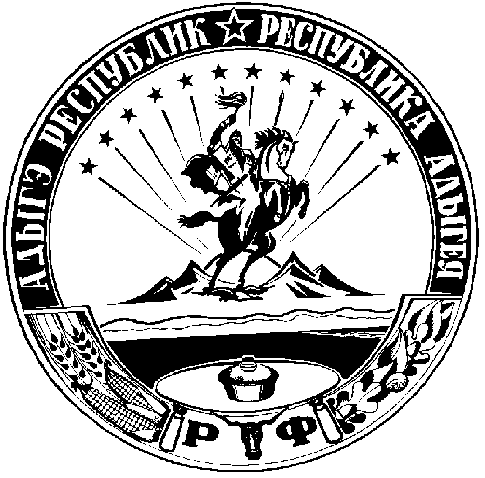 